(W44) – die Uhr, die Zeit  /  saat, zaman       [TR]   Höre dir die Sätze an (MP3) Fiilin formlarını dinleyin (MP3)es ist Mitternachtes ist Null Uhr (00:00)Şu an gece yarısısaat sıfır (00:00)es ist drei Uhr (früh) (03:00)saat üç (sabah) (03:00)es ist sechs Uhr (morgens) (06:00)es ist neun Uhr (Vormittag) (09:00)saat altı (sabah)(06:00)saat dokuz (sabah)(09:00)es ist zwölf Uhr (Mittag) (12:00)saat on iki (öğlen) (12:00)es ist drei Uhr (Nachmittag)es ist fünfzehn Uhr (15:00)saat üç (öğleden sonra)saat üç (15:00)es ist sechs Uhr (Abend)es ist achtzehn Uhr (18:00)saat altı (akşam)on sekiz oldu saat (18:00)es ist neun Uhr (Nacht)es ist einundzwanzig Uhr(21:00)saat dokuz (gece)saat dokuz (21:00)die Sonneder Mondder Sonnenaufgangder Sonnenunterganggüneşaygün doğumugünbatımı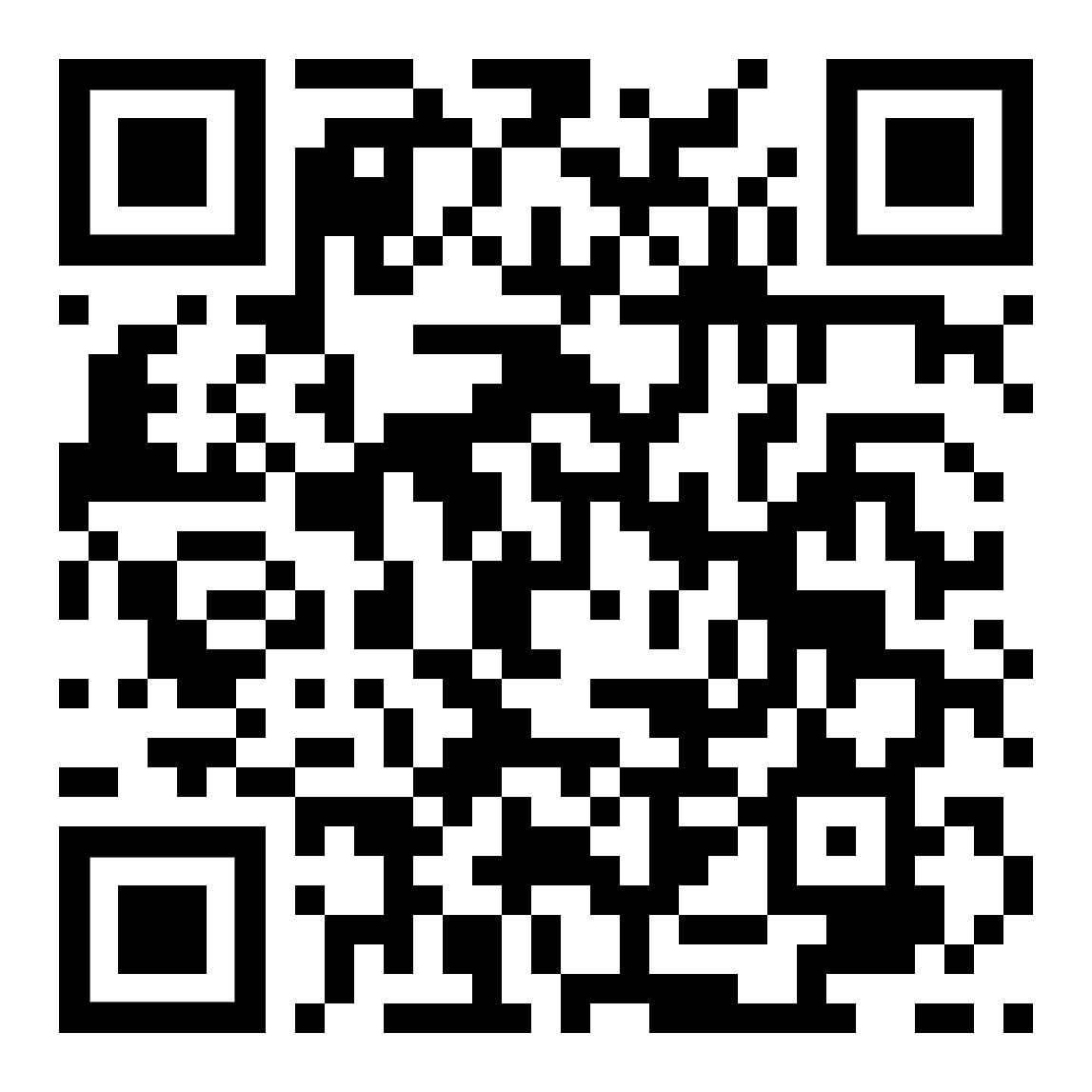 diese Seite  /  bu sayfahttps://www.kleine-deutsch-hilfe.at/W44_TR.htm 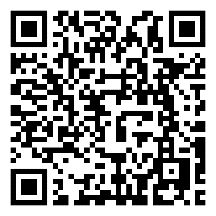 Kalender – Zeit – Uhr Takvim - zaman - saathttps://www.kleine-deutsch-hilfe.at/_Kapitel_Wortbildung_WFamilien_TR.htm#kalender Türkçe saat kaçes ist Mitternachtes ist Null Uhr (00:00)es ist drei Uhr (früh) (03:00)es ist sechs Uhr (morgens) (06:00)es ist neun Uhr (Vormittag) (09:00)es ist zwölf Uhr (Mittag) (12:00)es ist drei Uhr (Nachmittag)es ist fünfzehn Uhr (15:00)es ist sechs Uhr (Abend)es ist achtzehn Uhr (18:00)es ist neun Uhr (Nacht)es ist einundzwanzig Uhr(21:00)die Sonneder Mondder Sonnenaufgangder SonnenuntergangWie lautet die Zeitangabe auf Deutsch?Şu an gece yarısısaat sıfır (00:00)saat üç (sabah) (03:00)saat altı (sabah)(06:00)saat dokuz (sabah)(09:00)saat on iki (öğlen) (12:00)saat üç (öğleden sonra)saat üç (15:00)saat altı (akşam)on sekiz oldu saat (18:00)saat dokuz (gece)saat dokuz (21:00)güneşaygün doğumugünbatımı